Odczytaj wyrazy. Narysuj rozwiązanie w ramce. Dokończ zdania.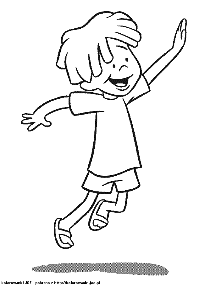 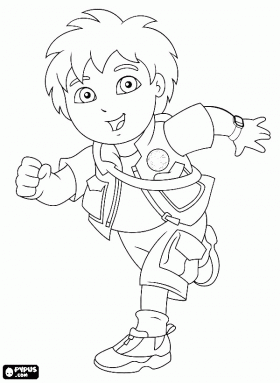 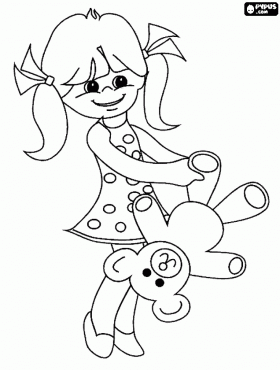 Tomek ma                                                  .Aniela ma                                                  .Kuba ma                                                 .Wykreśl wszystkie wyrazy buda i buty. Z pozostałych liter ułóż zdanie i zapisz je.BUTYEBUTYDEKBUDAMABUTYTABBUDALETBUTYABUTYADABUDAMABUTYBABUTYLETBUTYKIBUDARozwiąż rebusy. Narysuj rozwiązanie. Podpisz obrazki.Przejdź przez labirynt, a dowiesz się, co Kamila kupiła w sklepie. Narysuj rozwiązanie w ramce.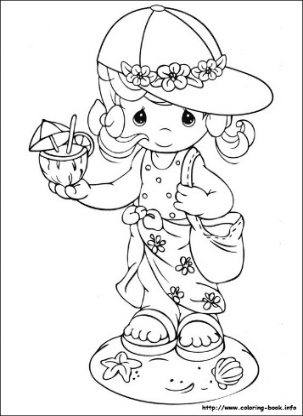 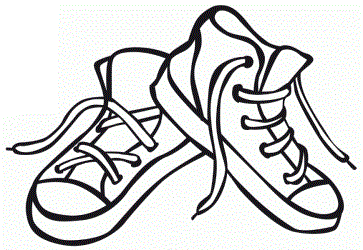 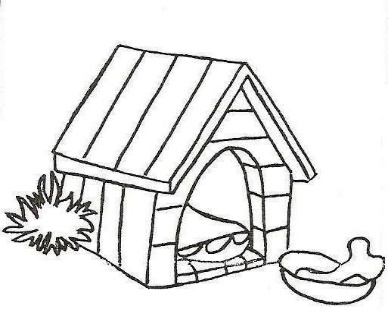 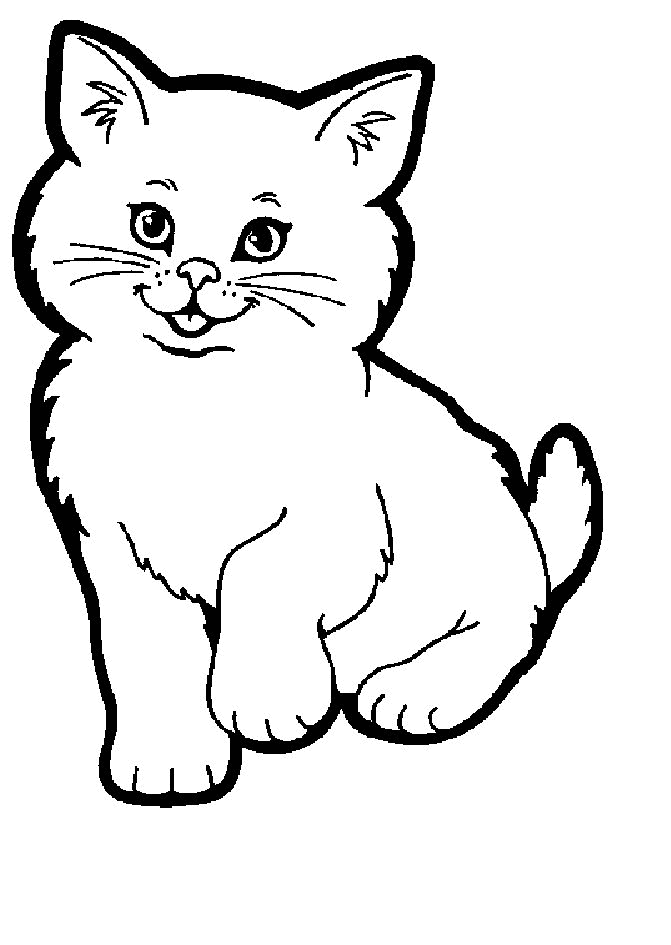 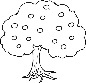 L E L M I K Y O D  O 